Knowlton Academy’s 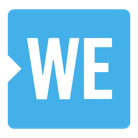 WE Scare Hunger Food Drive	Knowlton Academy joined the WE movement this year and has become a WE school. Being a WE school raises awareness about local and global issues, but goes beyond awareness and into action. 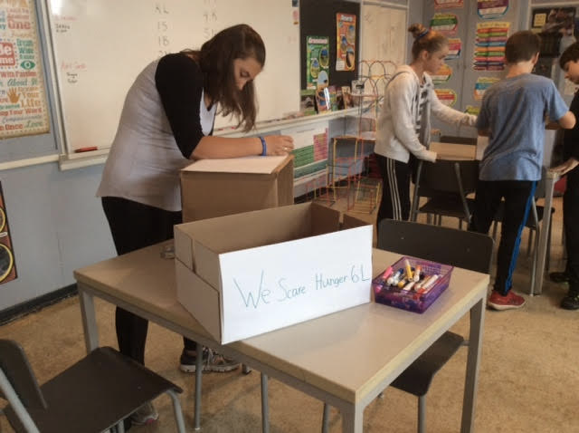 KA's first action was the WE Scare Hunger campaign. Led by the KA Student Parliament, 1124 items of non-perishable food were brought in by KA students from October 30 to November 9. 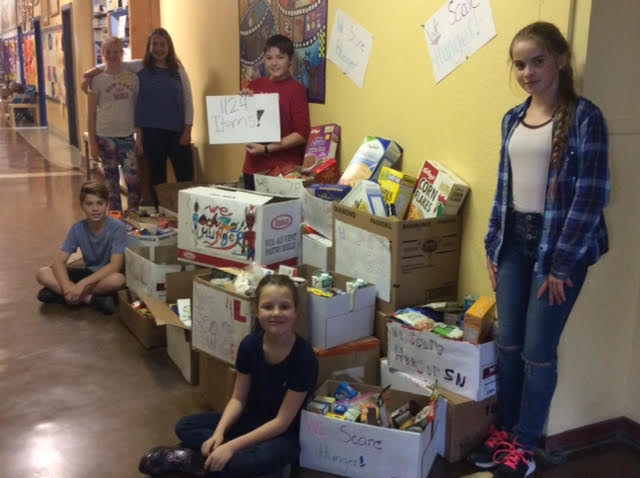 The food was donated to the Knowlton Food Bank. This was the first of many, we hope, successful social action campaigns at Knowlton Academy this year.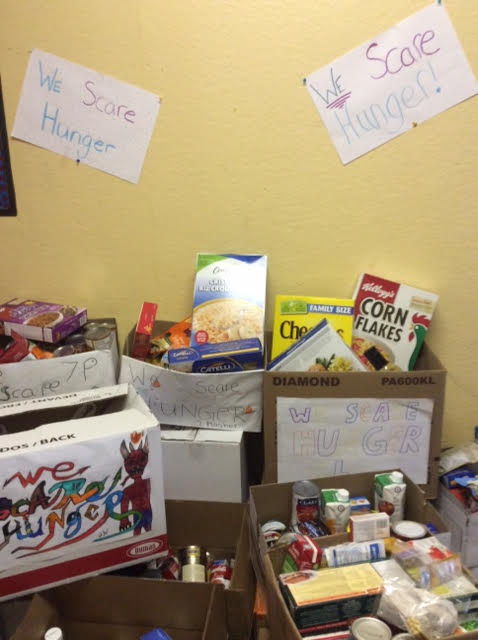 